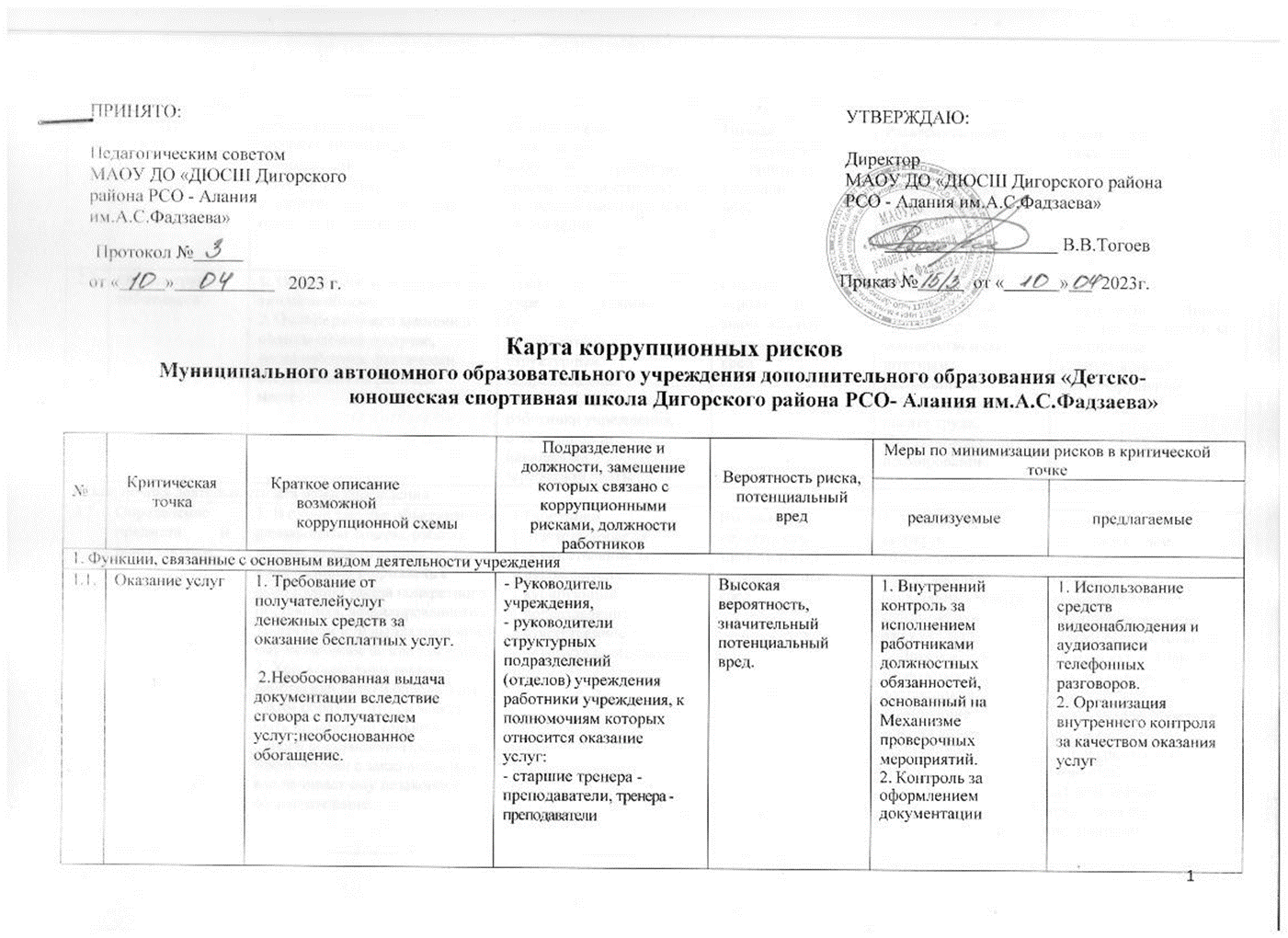 2.Трудовые отношения2.Трудовые отношения2.Трудовые отношения2.Трудовые отношения2.Трудовые отношения2.Трудовые отношения2.Трудовые отношения2.Трудовые отношения2.Трудовые отношения2.1.Принятие на работу работниковПредоставление не предусмотренных законом преимуществ, (протекционизм, семейственность и др.) при оформлении на работуРуководитель учреждения,кадровый	работник, руководители структурных подразделений (отделов) учрежденияРуководитель учреждения,кадровый	работник, руководители структурных подразделений (отделов) учрежденияНизкая вероятность, незначительный потенциальный вред.Разъяснительная работа с ответственными лицами о мерах ответственности за совершение коррупционныхправонарушенийРазъяснительная работа с ответственными лицами о мерах ответственности за совершение коррупционныхправонарушенийПроведение собеседования при приеме на работу.2.2.Оплата труда работниковОплата рабочего времени не в полном объеме.Оплата рабочего времени в полном объеме в случае, когда работник фактически отсутствовал на рабочем месте.Руководитель учреждения, главный бухгалтер, руководители структурных подразделений(отделов) учреждения, работники учреждения, отвечающие за начислениезаработной платыРуководитель учреждения, главный бухгалтер, руководители структурных подразделений(отделов) учреждения, работники учреждения, отвечающие за начислениезаработной платыСредняя вероятность, значительный потенциальный вред.Использование средств на оплату труда в строгом соответствии со штатным расписанием, Положением об оплате труда, Положением о премировании.Использование средств на оплату труда в строгом соответствии со штатным расписанием, Положением об оплате труда, Положением о премировании.Разъяснения ответственным	лицам мер ответственности за совершение коррупционных правонарушений.3. Закупочная деятельность для нужд учреждения3. Закупочная деятельность для нужд учреждения3. Закупочная деятельность для нужд учреждения3. Закупочная деятельность для нужд учреждения3. Закупочная деятельность для нужд учреждения3. Закупочная деятельность для нужд учреждения3. Закупочная деятельность для нужд учреждения3. Закупочная деятельность для нужд учреждения3. Закупочная деятельность для нужд учреждения3.1.Определение предмета	и цены закупки.В одной закупке объединяются разнородные товары, работы, услуги, чтобы ограничить конкуренцию и привлечь к исполнению заказа конкретного поставщика, аффилированного с заказчиком или выплачивающим ему незаконное вознаграждение.Характеристики товара, работы или услуги определены таким образом, что он можетбыть приобретен только у одного поставщика. Поставщик аффилирован с заказчиком или выплачивает ему незаконное вознаграждение.В одной закупке объединяются разнородные товары, работы, услуги, чтобы ограничить конкуренцию и привлечь к исполнению заказа конкретного поставщика, аффилированного с заказчиком или выплачивающим ему незаконное вознаграждение.Характеристики товара, работы или услуги определены таким образом, что он можетбыть приобретен только у одного поставщика. Поставщик аффилирован с заказчиком или выплачивает ему незаконное вознаграждение.Работники, ответственные за осуществление закупок, руководитель, курирующий подразделение, ответственное за осуществление закупок.Высокая вероятность, значительный потенциальный вред.Установлен запрет на объединение в одной закупке несвязанных между собой товаров, работ, услуг.Прием жалоб от возможных поставщиков наограничение конкуренции. 1. Оценка уполномоченным подразделением учреждения целесообразности объединения в одной закупке разных товаров, работ, услуг для закупок, в состав которых входит болееодного товара, работы услуги.2. Проверка наличия возможной аффилированности между заказчиком и поставщиком.1. Оценка уполномоченным подразделением учреждения целесообразности объединения в одной закупке разных товаров, работ, услуг для закупок, в состав которых входит болееодного товара, работы услуги.2. Проверка наличия возможной аффилированности между заказчиком и поставщиком.3. Срок поставки товара, оказания услуг, выполнения работ заведомо недостаточен для добросовестного поставщика. Поставщик аффилирован сзаказчиком или выплачивает ему незаконное вознаграждение3. Оценка обоснованности установленных требований к предмету закупки. Прием жалоб от возможных поставщиков на ограничение конкуренции3.2.Оценка заявок и выбор поставщикаОтклонение всех заявок с проведением повторной закупки. Сведения о поступивших заявках передаются «своему» исполнителю и помогают ему выиграть повторную закупку.Признание несоответствующей требованиям заявки участника аукциона, предложившего самую низкую цену. Победителем признается участник, предложивший почти самую низкую цену, которая по существу является достаточно высокой.Закупка у «своего» исполнителя с необоснованным отклонением остальных заявок.Закупка у «своего» исполнителя при сговоре с другими участниками.Завышение стоимости закупки за счет привлечения посредников.Работники учреждения, ответственные за осуществление закупок, руководитель структурного подразделения (отдела) учреждения, ответственного за осуществление закупок, специалисты профильных подразделений учреждения, привлекаемые для оценки заявокВысокая вероятность, значительный потенциальный вред.Требование согласования решения о заключении договора с участником, чья заявка была единственной признанной соответствую щей требованиям (для конкурентной закупки).Установление требования согласования для случаев, когда соответствующими требованиям документации о закупке признаются заявки нескольких участников, с признаками аффилированности между собой.Наличие перечня оснований, когдаОграничение возможности закупающим работникам предоставлять кому либо сведения о ходе закупок, проводить не предусмотренные переговоры с участниками.Ограничение возможности закупающим работникам получать какие либо выгоды от проведения закупки, кроме официально предусмотренных заказчиком или организатором закупки.Обязанность участников представить информацию о цепочкесобственников, справку о наличииможет проводиться закупка у единственного поставщика.4. Недопущение осуществления закупки у перекупщика, а не у реального поставщика (в случае закупки уединственного поставщика).конфликта интересов и/или связей, носящих характер аффилированности.4. Разъяснение понятия аффилированности, установление требований к разрешению выявленных ситуаций аффилированности.3.3.Публикация информации	о закупкеПри обязательной публикации информации в электронной системе используются неправильные классификаторы или наименование закупки, не отражающее ее содержание. При таком ограничении конкуренции к исполнению заказа привлекается поставщик, аффилированный с заказчиком или выплачивающий ему незаконное вознаграждение.Опубликованные документы закупки невозможно или сложно открыть, прочитать, скопировать. К исполнению заказа привлекается поставщик, аффилированный с заказчикомили выплачивающий ему незаконное вознаграждениеРаботники учреждения, формирующие документы о закупкеВысокая вероятность, значительный потенциальный вредПроверка документации (открытие/ чтение/копирование) закупки.Прием жалоб от возможных поставщиков на ограничение конкуренции.Проверка наличия возможной аффилированности между заказчиком и поставщиком.4. Распоряжение бюджетными средствами и имуществом учреждения4. Распоряжение бюджетными средствами и имуществом учреждения4. Распоряжение бюджетными средствами и имуществом учреждения4. Распоряжение бюджетными средствами и имуществом учреждения4. Распоряжение бюджетными средствами и имуществом учреждения4. Распоряжение бюджетными средствами и имуществом учреждения4. Распоряжение бюджетными средствами и имуществом учреждения4.1.Принятие решений об использованиибюджетных средств иНецелевое использование бюджетных средств и средств, полученных от приносящей доход деятельности.Руководитель учреждения.Средняя вероятность, значительныйпотенциальный вред.Разъяснительная работа о мерах ответственности засовершение коррупционныхОбеспечение коллегиального принятия решений.Ознакомление с нормативнымисредств от приносящей доход деятельностиправонарушенийдокументами, регламентирующим и вопросы предупреждения и противодействиякоррупции в учреждении.5. Иные коррупционные риски5. Иные коррупционные риски5. Иные коррупционные риски5. Иные коррупционные риски5. Иные коррупционные риски5. Иные коррупционные риски5. Иные коррупционные риски5.1.Передача информации, полученной при выполнении трудовых обязанностей , если она не подлежит официальном у распространениюПредложение от заинтересованных лиц за определенное вознаграждение предоставить доступ к информации, которая не подлежит официальному распространению.Работники учреждения.Высокая вероятность, значительный потенциальный вредОграничение доступа в служебное время в информационно – телекоммуни кационную сеть«Интернет».Установление запрета на использование съемных машинных носителей информации (флэшнакопители, внешние накопители на жестких дисках и др.).